¡Hola!, contesta a las siguientes preguntas a partir de la lectura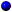 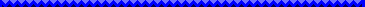 Principio del formulario(Selecciona la respuesta correcta; pero, antes, debes poner el cronómetro en marcha)1. ¿Qué querían robar de la aldea de Caperucita los habitantes del pueblo próximo? El ganado y el trigo.
 El trigo y el agua.
 El ganado, el trigo y las herramientas.2. ¿Con qué ropa se cubrían los cosacos? Con unas chaquetas de cuero.
 Con unas pellizas de pieles.
 Con unos capotes.3. ¿Cuántos días pasaron sin tener noticias de la paloma mensajera? Uno.
 Cinco.
 Dos.4. ¿Quién venía tras los cosacos? Un caballo blanco.
 El rey. 
 La paloma blanca.5. ¿Quién ponía granos y miguitas de pan en la ventana? Las hormigas.
 Un hada.
 Caperucita Roja.6. ¿Quiénes llevaron la peor parte de aquel duro invierno? Caperucita Roja.
 Las avecillas.
 El ganado.7. ¿Quiénes cercaron la aldea de Caperucita Roja? Un batallón de cosacos.
 Los habitantes de un pueblo cercano.
 Un escuadrón de cosacos.8. ¿Quién llevó el mensaje de socorro en una de sus patas? La paloma blanca. 
 Un ruiseñor.
 El caballo blanco.9. ¿En las manos de quién murió la paloma blanca mensajera? De Caperucita Roja. 
 De un cosaco. 
 Del rey.10. ¿Cuál de las siguientes frases está mal copiada? Son menos que nosotros -dijeron los hombres-. Tendríamos que solicitar el envío de tropas que nos defiendan.
 Aquel invierno fue más crudo que de ordinario y el hambre se hacía sentir en la comarca.
 Sus enemigos habían logrado entrar y se hallaban dedicados a robar todas las provisiones.Final del formulario